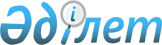 Об утверждении Правил осуществления туроператорской деятельности, направленной на удовлетворение религиозных потребностейПриказ Министра по делам религий и гражданского общества Республики Казахстан от 22 ноября 2017 года № 166. Зарегистрировано в Министерстве юстиции Республики Казахстан 5 декабря 2017 года № 16056.
      Сноска. Заголовок - в редакции приказа Министра информации и общественного развития РК от 21.07.2021 № 258 (вводится в действие по истечении десяти календарных дней после дня его первого официального опубликования).
      В соответствии с пунктом 4 статьи 15 Закона Республики Казахстан "О туристской деятельности в Республике Казахстан" ПРИКАЗЫВАЮ:
      Сноска. Преамбула - в редакции приказа Министра информации и общественного развития РК от 21.07.2021 № 258 (вводится в действие по истечении десяти календарных дней после дня его первого официального опубликования).


      1. Утвердить прилагаемые Правила осуществления туроператорской деятельности, направленной на удовлетворение религиозных потребностей.
      Сноска. Пункт 1 - в редакции приказа Министра информации и общественного развития РК от 21.07.2021 № 258 (вводится в действие по истечении десяти календарных дней после дня его первого официального опубликования).


      2. Комитету по делам религий Министерства по делам религий и гражданского общества Республики Казахстан в установленном законодательством Республики Казахстан порядке обеспечить:
      1) государственную регистрацию настоящего приказа в Министерстве юстиции Республики Казахстан; 
      2) в течение десяти календарных дней со дня государственной регистрации настоящего приказа направление его копии в бумажном и электронном виде на казахском и русском языках в Республиканский центр правовой информации для официального опубликования и включения в Эталонный контрольный банк нормативных правовых актов Республики Казахстан;
      3) в течение десяти календарных дней после государственной регистрации настоящего приказа направление его копии на официальное опубликование в периодические печатные издания;
      4) размещение настоящего приказа на интернет-ресурсе Министерства по делам религий и гражданского общества Республики Казахстан после его официального опубликования;
      5) в течение десяти рабочих дней после государственной регистрации настоящего приказа представление в Юридический департамент Министерства по делам религий и гражданского общества Республики Казахстан сведений об исполнении мероприятий, предусмотренных подпунктами 1), 2), 3) и 4) настоящего пункта.
      3. Контроль за исполнением настоящего приказа возложить на курирующего вице-министра по делам религий и гражданского общества Республики Казахстан. 
      4. Настоящий приказ вводится в действие по истечении десяти календарных дней после дня его первого официального опубликования.
      "СОГЛАСОВАН"      Министр культуры и спорта      Республики Казахстан      _______________ А. Мухамедиулы      23 ноября 2017 года Правила
осуществления туроператорской деятельности в сфере религиозного туризма
      Сноска. Правила - в редакции приказа Министра информации и общественного развития РК от 21.07.2021 № 258 (вводится в действие по истечении десяти календарных дней после дня его первого официального опубликования). Глава 1. Общие положения
      1. Настоящие Правила осуществления туроператорской деятельности, направленной на удовлетворение религиозных потребностей (далее – Правила), разработаны в соответствии с пунктом 4 статьи 15 Закона Республики Казахстан "О туристской деятельности в Республике Казахстан" (далее – Закон) и определяют порядок осуществления туроператорской деятельности, направленной на удовлетворение религиозных потребностей.
      2. В настоящих Правилах используются следующие основные понятия:
      1) уполномоченный орган в сфере религиозного туризма – государственный орган, осуществляющий государственное регулирование в сфере религиозной деятельности;
      2) туристская операторская деятельность в сфере въездного туризма – предпринимательская деятельность физических или юридических лиц, имеющих лицензию на данный вид деятельности, по формированию туристского продукта, его продвижению и реализации туристам, не проживающим постоянно на территории Республики Казахстан, в том числе через туристских агентов;
      3) турист – физическое лицо, посещающее страну (место) временного пребывания на период от 24 (двадцати четырех) часов до 1 (одного) года и осуществляющее не менее 1 (одной) ночевки в ней (в нем) в оздоровительных, познавательных, профессионально-деловых, спортивных, религиозных и иных целях без занятия оплачиваемой деятельностью;
      4) договор на туристское обслуживание – соглашение между лицом, осуществляющим туристскую деятельность, и туристом по возмездному оказанию туристских услуг;
      5) уполномоченный орган в сфере туристской деятельности – центральный исполнительный орган, осуществляющий функции государственного управления в области туристской деятельности;
      6) туристская операторская деятельность (далее – туроператорская деятельность) – предпринимательская деятельность физических или юридических лиц, имеющих лицензию на данный вид деятельности, по формированию, продвижению и реализации туристского продукта в сфере выездного туризма через турагентов и туристского продукта в сфере въездного и внутреннего туризма туристам, в том числе через турагентов;
      7) туристский оператор (далее – туроператор) – физическое или юридическое лицо, осуществляющее туристскую операторскую деятельность, туристскую операторскую деятельность в сфере внутреннего, въездного или выездного туризма;
      8) туристский продукт – комплекс всех необходимых туристских услуг, достаточных для удовлетворения потребностей туриста во время путешествия;
      9) туроператорская деятельность в сфере выездного туризма – предпринимательская деятельность физических или юридических лиц, имеющих лицензию на данный вид деятельности, по формированию туристского продукта, его продвижению и реализации через турагентов туристам, а также по продвижению и реализации через турагентов туристам туристского продукта, сформированного нерезидентом Республики Казахстан;
      10) туроператорская деятельность в сфере внутреннего туризма – предпринимательская деятельность физических или юридических лиц, имеющих лицензию на данный вид деятельности, по формированию туристского продукта, его продвижению и реализации туристам, постоянно проживающим на территории Республики Казахстан, в том числе через турагентов. Глава 2. Порядок осуществления туроператорской деятельности, направленной на удовлетворение религиозных потребностей Параграф 1. Порядок осуществления туроператорской деятельности, направленной на удовлетворение религиозных потребностей, в сфере выездного туризма
      3. Религиозные объединения для организации выездного туризма, направленного на удовлетворение религиозных потребностей лиц, проводят конкурс по распределению квоты между туроператорами (далее – конкурс).
      Ежегодно между религиозным объединением и принимающей страной составляется соглашение с критериями и перечнем необходимых документов для отбора туроператоров для осуществления туроператорской деятельности, направленной на удовлетворение религиозных потребностей.
      4. Религиозные объединения публикуют на своих интернет-ресурсах информацию о проведении конкурса.
      Информация о проведении конкурса содержит следующие сведения:
      1) дату и время приема документов для участия в конкурсе;
      2) перечень необходимых документов, в соответствии с соглашением между религиозным объединением и принимающей страной;
      3) электронный и почтовый адрес религиозного объединения для предоставления документов для участия в конкурсе.
      5. Для участия в конкурсе туроператорами не позднее даты и времени приема документов, указанных в информации о проведении конкурса, предоставляются документы согласно подпункту 2) пункта 4 настоящих Правил в электронном или бумажном формате посредством почты или нарочно.
      6. Религиозные объединения рассматривают предоставленные туроператорами документы на соответствие пункту 3 настоящих Правил и выносят решение с определением туроператоров для осуществления туроператорской деятельности, направленной на удовлетворение религиозных потребностей.
      7. Решение религиозного объединения о результатах распределения квоты между туроператорами по итогам конкурса направляется для ознакомления в уполномоченный орган в сфере религиозной деятельности и опубликовывается на интернет-ресурсе религиозного объединения.
      8. По итогам конкурса между религиозным объединением и отобранными туроператорами заключается договор о взаимодействии для организации выездного туризма, направленного на удовлетворение религиозных потребностей (далее – договор), в соответствии с Гражданским кодексом Республики Казахстан.
      9. Турист для осуществления выездного туризма, направленного на удовлетворение религиозных потребностей, самостоятельно выбирает туроператора из числа заключивших договор с религиозным объединением.
      10. Турист, планирующий совершить выездной туризм, направленный на удовлетворение религиозных потребностей, заключает с туроператором договор на туристское обслуживание, согласно типовому договору, утвержденному приказом Министра по инвестициям и развитию Республики Казахстан от 30 января 2015 года № 81 "Об утверждении типового договора на туристское обслуживание" (зарегистрирован в Реестре государственной регистрации нормативных правовых актов за № 10604) (далее – приказ № 81).
      11. Туроператоры в соответствии с пунктом 4 статьи 26 Закона за три дня до начала путешествия в письменной форме предоставляют туристам сведения об особенностях путешествий, включающие в себя необходимую и достоверную информацию о правилах въезда, выезда и пребывания в стране (месте) временного пребывания, о законодательстве, об обычаях местного населения, о религиозных обрядах, святынях, памятниках природы, истории, культуры и других объектах туристского показа, находящихся под особой охраной, состоянии окружающей среды, а также об опасностях, с которыми они могут встретиться при совершении путешествий, и осуществляют предупредительные меры, направленные на обеспечение безопасности туристов.
      12. Туроператоры незамедлительно информируют уполномоченный орган в сфере туристской деятельности и уполномоченный орган в сфере гражданской защиты, а также семью туриста с момента, когда они узнали или должны были узнать о чрезвычайном происшествии с туристом во время путешествия.
      Если чрезвычайное происшествие произошло с иностранными туристами на территории Республики Казахстан или с туристами - гражданами Республики Казахстан за пределами Республики Казахстан, туроператоры проинформируют также органы дипломатической службы.
      13. Уполномоченный орган в сфере туристской деятельности информирует туроператоров и туристов о возможных опасностях для туристов в стране (месте) временного пребывания. Параграф 2. Порядок осуществления туроператорской деятельности, направленной на удовлетворение религиозных потребностей, в сфере въездного и внутреннего туризма
      14. Туроператорами формируется туристский продукт в сфере въездного и внутреннего туризма, направленного на удовлетворение религиозных потребностей.
      15. Турист для осуществления въездного и внутреннего туризма, направленного на удовлетворение религиозных потребностей, самостоятельно выбирает туроператора.
      16. Турист, планирующий совершить въездной и внутренний туризм, направленный на удовлетворение религиозных потребностей, заключает с туроператором договор на туристское обслуживание, в соответствии с приказом № 81.
      17. Туроператоры за три дня до начала путешествия в письменной форме предоставляют туристам сведения, предусмотренные пунктом 11 настоящих Правил.
      18. При возникновении чрезвычайной ситуации туроператоры незамедлительно информируют органы в соответствии с пунктом 12 настоящих Правил.
					© 2012. РГП на ПХВ «Институт законодательства и правовой информации Республики Казахстан» Министерства юстиции Республики Казахстан
				
      Министр по делам религий игражданского обществаРеспублики Казахстан 

Н. Ермекбаев
Утверждены Приказом 
Министра по делам религий и 
гражданского общества 
Республики Казахстан
от 22 ноября 2017 года № 166